Воинское захоронениевс. Моховое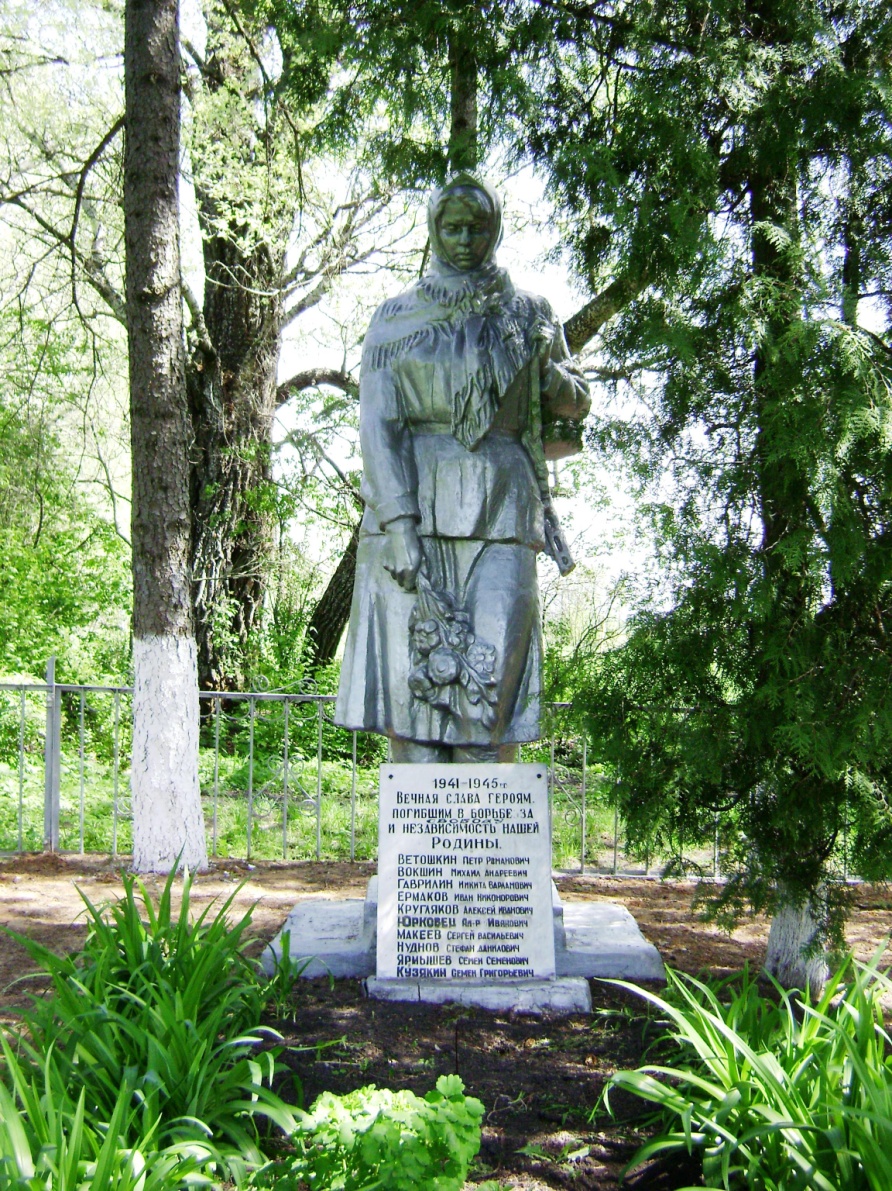  На месте захоронения возвышается могильный холм, обложенный кирпичом, который отштукатурен и покрашен в серебристый цвет. С северной стороны могильного холма установлена двухметровая гипсовая скульптура скорбящей женщины - партизанки, одетой в ватную куртку, кирзовые сапоги. На голове платок. В опущенной правой руке она держит букет цветов, а левой придерживает автомат, перекинутый через плечо. Перед скульптурой установлена мемориальная доска с надписью "Вечная память героям, погибшим за независимость нашей Родины" и фамилии захороненных земляков. Воинское захоронение обнесено металлической оградой.  Количество захороненных: Персональные сведения о захороненных:всегов том числев том числевсегоизвестныхнеизвестных                 1810                    8№ ппвоинское званиефамилия, имя, отчествогод рождениядата гибели или смертиместо захоронения на кладбище, участке кладбищаоткуда перезахоронен1.ряд Вошкин Михаил Андреевич191023.12.1941бр.мог.на терр. школыс.Моховое Орл.обл. 2.рядВетошкин Пётр Романович-24.12.1941- //-д.Носово Суровское с/с3.рядГаврилин Никита Варламович192023.12.1941- //-с.Моховое Орл.обл.4.рядЕрмаков Иван Никанорович190421.06.1943- //-д.Карнади Орл.обл. Новод.р-он5.ряд.Кругляков Алексей Иванович191431.12.1941- //-с.Вардуково Новодер.р-он Орл.обл.6.ряд.Макеев Сергей Васильевич-25.12.1941- //-с.Моховое Орл.обл.7.ряд.Нуднов Стефан Данилович191524.12.1941- //-с.Моховое Орл.обл.8.ряд.Ярмышев Семён Семёнович-      25.12.1941- //-с.Моховое Орл.обл.9.Ст.летЮрковец Александр Иванович191921.12.1941- //-с.Моховое Орл.обл.10.Ст.серКузякин Семён Григорьевич191010.11.1941-//-с.Моховое Орл.обл.